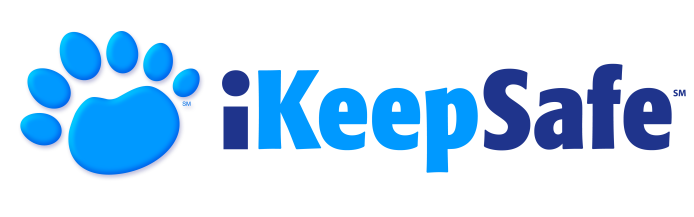 March 4, 2009To whom it may concern, As the president of the Internet Keep Safe Coalition, I am writing to encourage the formation of a cyber-safety constituency within the new non-commercial stakeholders group (NCSG) of ICANN; I also ask that this NCSG specifically be organized under the charter presented by Ms Cheryl Preston. I am convinced that this charter will give the broadest and fairest voice among all constituencies within the NCSG, and that Ms Preston’s charter ensures that all constituencies have a chance to be heard in recommending non-commercial user policies to ICANN.  This as an essential element in establishing a fair and credible non-commercial stakeholder group. As a member of the following cyber- safety initiatives and advisory committees, I have extensive experience with policy issues related to the health and safety of children online as well freedom of expression: Harvard Berkman Center Internet Safety Technical Task ForceDr. Bryon in the UK, the Byron Review: Children and New Technology, “Safer Children in a Digital World.”National Governors’ Association Best Practice SummitCentre for Strategic Education, building content for Australia's leading Information and Communications Technology agency for educators (ICT)National Cyber Security Alliance Education TaskforceAdCounsel Internet safety taskforceGetNetWise Family Online Norton Advisory BoardThe Attorney General's Internet Safety Task Force, VirginiaFor the strength and credibility of the new NCSG, I respectfully request that you adopt Ms Preston’s charter. Thank you for your consideration,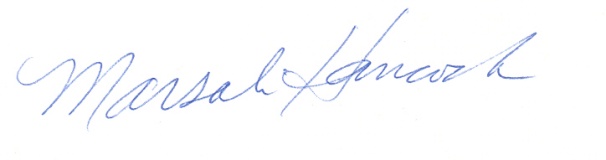 Marsali Hancock, PresidentInternet Keep Safe Coalitionwww.iKeepSafe.org About iKeepSafe.orgThe Internet Keep Safe Coalition is a broad partnership of governors and/or first spouses, attorneys general, public health and educational professionals, law enforcement, and industry leaders working together for the health and safety of youth online.  iKeepSafe® uses these unique partnerships to disseminate safety resources to families worldwide.  iKeepSafe resources teach children and parent the essentials the basic rules of Internet safety, ethics, and the healthy use of connected technologies.